London Bandits Hockey Association  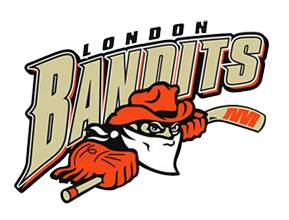 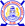 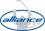 London Bandits Hockey Association  London Bandits Hockey Association  London Bandits Hockey Association  MinutesDate : March 24 2020Time 6:45 p.mOnline Zoom Meeting Meeting Called ByGraham Babbage, President Type of MeetingSpecial Meeting Secretary:Luisa Gould WelcomeGraham, Chair welcome everyone and called the meeting to order at 7:05 pm Attendance  Gail Moore, Sara Hunter, Tina Barnes, Allana Watson, Bill Watson, Lisa Ford,  Don Drown, Michelle Drownl, Deric Degagne, Derik Skelton, Nancy Putzer, Sara Gilmore, Gary Chenier, Robert Moore, Izabella Bielaski, Kim Reynolds, Jack Boyce, Kim Tilford, Ian Coluquohun Acceptance of Minutes Motion to accept the following Minutes  from  March 10 2020 (Coloquhuin, AWatson)  Motion was passed with 17 members President Graham reviewed how we would conduct this meeting, Nancy to read the motions, Luisa to record the votes and an opportunity for members to discuss. Vice President Director of Risk Management Treasurer Report Secretary/Webmaster Constitution Committee: Nancy Putzer Motion : To accept the change from 2 Tournament chairs to 1 Chair with the thought of establishing a committee at the meeting after the AGMSeconded by (Chenier, Coloquhoun)Motion was defeated Motion to keep 2 tournament Directors ( Chenier, Coloquhoun) Count : 17 members passed this vote 2 Tournament Chair (finance committee)  - change to 1 Tournament Director establish a committee   Present both opportunities and see which one passes.Motion To accept the change of terms  Initiation to Under 7 by age group for each of these convenors -Seconded by: (Cheneir. Ford) Count: 17  motion is passed 1 Initiation Program Convenor ( Under 2014,2015,2016,2017) U71 House League Novice Convenor  ( Under 2012,2013)Under91 House League Atom Convenor (Under 2011,2010)U 111 House League PeeWee Convenor(Under 2009,2008) U 131 House League Bantam Convenor ( Under 2007,2006)U 151 House League Midget Convenor1 Juvenile Convenor  change to  Midget/Juvenile  convenor ( Under 2005,2004,2003,2002,2001,2000) U 211 Minor development Convenor for Minor Novice- Peeweedivisions ( under 2012,2012,2011,2010,2009,2008) U 7-U131 Minor Development Convenor for Bantam-Midget divisions ( Under 2007,2006,2005,2004,2003,2002) U 14-U 18Motion to accept the reduction of the Midget convenor and condense Midget/Juvenile Convenor or U 21 convenor 1 House League Midget ConvenorSeconded by : Chenier/WatsonCount:  17 members  motion is passed               Motion to accept the reduction of 4 directors at large to 2 directors at largeSeconded by : Chenier, Drown Count : 17 members  passed 4 Directors at Large  - Change to 2 Directors at large Motion to accept the language of “Immediate Past president” to Past President 3.4 All members of the Board of Directors shall hold office until the Annual General Meeting occurring at the end of the term to which they were elected. In the event the prior year's President shall not be re-elected, such person shall be appointed in an advisory position, designated as "Immediate Past President".  Just past PresidentSeconded by : watson, ford  Count: 17 members passed  Motion to introduce the language : 3.7 g) A person standing for election may not be affiliated with a member partner (West, North, Oakridge, Jr. Knights), they must not also partner with a Non- Sanctioned program such as Red Circle, Cobra’s or Icedogs.  Motion was amended to include Jr. Knights. Seconded ( Colquhoun, Ford) Count: 17 Motion to remove the language from Honourary Member to lifetime member to 3.8 Honorary Members, Individuals with 10 years of service on the Board of Directors who wish to take an active part in the day to day operations of the hockey association and serve as a voting member on the Board of Directors, must meet the same requirements as all current members of the Board of Directors and sign a nomination form prior to the Annual General Meeting.   Lifetime Members taking an active role in the association such as attending meetings, sit on a committee such as tournaments, resolution, board of directors and or mentoring may stand as a lifetime member at the AGM and be a voting a member. If the Lifetime member has not been an active member in the association their vote at the AGM will not be null and void. Seconded by: Colquhoun, AWatson Count: 17 members  passed Motion to accept the language change to Ammended to at April 014 Meeting3.9 No person may be nominated for, acclaimed to or elected to the position of President, Vice President Vice President of Competitive, Vice President of House League, Ice Convenor, Registrar, Treasurer, Tournament directors, or Director of Risk Management unless that person has served as an Officer or Director of the Association in the last one (1) year of three (3) years in the London Bandits. If the nominee has not served as an Officer or Director of the Association for at least the last one (1) year of three (3) years in the London Bandits the nominee must prove competency and demonstrate the ability to fulfill the role. This nominee would need to be pre-approved by a vote by the current London bandits board members prior to the AGM.3.9 No person may be nominated for, acclaimed to or elected to the position of President, Vice President Vice President of Competitive, Vice President of House League, Ice Convenor, Registrar, Treasurer, Tournament directors, or Director of Risk Management unless that person has served as an Officer or Director of the Association for at least one (1) year of three (3) years in the London Bandits . If no one with one (1) of three (3) years runs it will be open to anyone whom holds experience and this experience must be provided to the current board to fulfill the role and expectations. Candidate must prove competency and demonstrate the ability to fulfill the role. This nominee would need to be approved by a vote by the current London bandits board members prior to the AGM.Seconded by: (Ford, Chenier ) Count: 17 passed  Motion to accept this new language3.13Members will be required to sign understanding of the Constitution following the AGM, those breaking the constitution will be brought to the discipline and ethics committee if the violation breach’s the by-law or rules and regulations of the corporation.  Adding this   Seconded by: Ford A Watson            Count: 17 passed Motion to accept the following change in language4.1 A Director may, by resolution of the members of the Corporation, be removed from office prior to the expiration of his or her term. The Board may immediately remove any Board Member for cause by two-thirds (2/3) vote of all Members then in office, at any regular or special meeting of the Board, provided that a statement of the reason or reasons is mailed by Registered Mail to the member within seven (7) days of the removal. This statement shall be accompanied by a notice of the time when, and the place where, the Member is given the opportunity to be heard and the matter considered by the Board at the time and place mentioned in the notice.  A Director may be recommended for removal from office by the resolution committee and  the members of the Corporation, prior to the expiration of his or her term.  The Member will be given 5 business days to appeal the decision with a cheque accompanied to the London Bandits Minor Hockey Association Seconded by : AWatson / Chenier Count: 17 members  Motion add this language to the constitution a need for a resolution committeeResolution Committee Members would be : Chair- President – deciding vote,  Vice President, Vice president of HL, Vice President of Competitive,  Ice Convenor 1 of  2, Secretary, Director of Risk Management.   If there is a conflict of interest the Chair will appoint another board member to fulfil those roles where conflict is).  Have two possibilities voting would be 60 percent plus one / 66 and 2/3 for vote removal.Motion was ammended to include the 60 percent plus one vote The basis for removal would include, but not be limited to:·         Misappropriation of Corporation assets·         Non-payment of outstanding accounts due the Corporation·         Such other actions as the members consider detrimental to the Corporation, including failure to follow the policies and procedures of the association, the Greater London Hockey Association, Alliance Hockey, Ontario Hockey Federation or Hockey Canada;·         Director's absence from three (3) consecutive Board meetings;·         Non-compliance of Articles 3.7 (d) or (e)  add 3.7 g·         Unsatisfactory police check Seconded by : Chenier, WatsonCount: 17 member passed Motion to  add the language4.2 In event of removal from The Board of Directors, such members are responsible for any debt, Keys, equipment belonging to the London Bandits Hockey Association.be immediately returned.  Motion was ammended with this new language Seconded by: Colquhoun, Ford Count:17 members passed Motion to accept the change in language and adding language Honourary Members don’t receive a vote, only Directors of the board and active lifetime members receive a vote.For Extreme circumstance where an opportunity arises such as Hockey Canada closing hockey for remainder of the season. An online opportunity such as webinar where voting possibilities is available will be provided for the members to have such meetings such as board meetings etc.  Seconded by : DDrown, GMoore Count: 17 members passed Under General Duties and Renumerantion 9.0 Motion to accept the language 9.0 General Duties and RemunerationThe Directors shall attend all meetings of the Board, accept any appointment  remove (if qualified) and provide general and specific assistance in the managing of the Corporation's affairs.The Board of Directors shall receive no remuneration as such. For acting in any capacity.Responds to all Correspondence such as email, in 48 hours.Seconded by: Chenier , ReynoldsCount: 18 members passed Motion to add language under President: President·         Sets the date of the AGM·         Chairing meetings of the Board of Directors and all General/Special meetings·         Contact with Alliance Hockey regarding policies and procedures·         Representing the Association at the meetings of the G.L.H.A.·         Advises Board of directors·         Sits on Alliance President's Committee·         Sits on Resolutions committee,·         Sit on Discipline committee·         Delegates to VP of Competitive and VP of House League·         Supervises Police Record Check program·         Shall be a signing officer of the Corporation·         Work with all board members to ensure a collaborative working relation his held, if he/she feels its not working then he may delegate the resolution committee to deal with the situation at hand to find a resolution.  Seconded by: Chenier, Reynolds Count: 18 members passed   Motion to accept language under Past PresidentPast President·         Act as a resource to the current Board of Directors and Executive Committee·         Fulfills the role of President in the previous year prior to the role assignment·         Resignation in the term mid-way will forfeit your right to claim the title of Past President the next season.  Seconded by: Drown, Hunter Count:  18  Members passed     Motion to accept the language change to Vice President Role Vice President·         Shall be a signing officer of the Corporation·         During the absence of the president perform the president's duties·         Sits on 3 committees (operations, discipline, add constitution and finance)·         Oversees the Directors at Large·         Recruit and train people 12 years and older to establish a stable of people for timekeeping of all games·         Schedule time keepers for all regular season, tournament, and playoff games·         Process time keeper invoices and ensure time keepers are paid in a timely manner Seconded by: Chenier, RMooreCount: 18 members passed Motion to accept the language in Director of Risk Management roleDirector of Risk Management·         Be responsible for maintaining current list of all London Bandits coaching staff with certificate numbers·         Be responsible for all clinics being taken, coaches clinics, concussion clinics, etc. and be responsible for the billing of such clinics.·         Be responsible for all newly implemented programs for all new and current members of the association·         Be responsible for police checks and the tracking of them  by Nov 15th deadline with receipts/ and or completed Police Checks·         Must provide President with monthly updates on how the collection of Police checks are going and whom is outstanding.·         Be responsible for the tracking of all volunteers for Speak out etc.·         Be responsible for the enforcement  for the discipline of the policies and procedures by the coaches and trainers·         Be responsible for Rowan’s law for all players and coaches and housing the Privit program.·         Works with Registrars to complete updated list of all coaches and coaching staff. ·         Enforce policies, rules and procedures of the Association, the GLHA, Alliance Hockey, Ontario Hockey Federation and Hockey Canada as well as any applicable lawsSeconded by: Chenier , Ford Count 18 ,members passed Motion to accept the change to Secretary Role Secretary·         Attend all meetings of the Board of Directors and take the appropriate minutes of such proceedings·         Give all notices required to be given to the members and/or the Board of directors two weeks prior to next board meeting  Changed to 1 week voted at a previous board meeting·         Have minutes from meeting to board members no later than 2 weeks after meeting. -  Board has voted to change to provide this the week prior to meeting·         Create Labels for current board members mailboxes at Earl Nichols Arena and Argyle Arena·         Be the custodian of the Seal of the Corporation·         Be a signing officer of the Corporation·         Maintain all records, correspondence contracts and other such documents belonging to the Corporation which he or she shall deliver up only when authorized by a resolution of the Board of Directors to do so and to such person or persons as may be named in the resolution·         Maintain the flow of information to the association members using the MBS Sportsweb website, Facebook, Twitter and any other Social Media platforms chosen by the Board·         Additionally, they will create and maintain user accounts for all coaches or webmasters, and monitor individual team websites for appropriate material Seconded by: AWatson, Cheneir Count:  17 ,members 1 no   passed Motion to accept changes to the language of Registrar Registrar·         Be responsible for the registration of all players in the Corporation's programs, including maintaining all registration records and team lists, ensuring all registration cards are signed, confirming rebates for players withdrawing from the program, confirming all registration fees paid and submitted to the Corporation's Treasurer·         Provide lists with appropriate information for the Board, conveners, coaches, City of London, and others as required. Ensure that accurate information is provided for pre-season ice tryouts, the house league assessments and draft, Round Up, and the ice allocation and rosters·         Complete and submit all rosters for London Bandits·         Work in conjunction with risk manager and other board members running clinics to ensure all players and coaches are properly registered as per Hockey Canada requirements and following up with collection or reimbursement of fees as appropriate·         Be responsible for providing the Secretary a list of All active members for the AGM membership meeting.·          Be responsible for having a list of current Parent Members and active members shall be available from the minor hockey registration system. Seconded by: AWatson, cheneir Count 17 members  passed Motion to accept the Ice Convenor role changes Ice Convener·         Be responsible for acquiring and scheduling of all ice time for the Corporation's hockey program·         Be responsible for liaison with the appropriate referee associations for the purpose of ice allocation and assignment of referees·         Liaise with the respective external ice and referee officials, the Vice president of House league, Vice President of Competitive Hockey·         Monitor and report on the utilization of ice·         Be responsible for notifying Vice President of league games·         Be responsible for liaison with Alliance·         Be responsible for Tournament ice and working the tournament director in conjunction for ice allotments. Seconded by; Chenier , Ford Count : 17 yes  1 no  passed Motion to accept the changes to VP of Competitive Vice President of Competitive Hockey·         Produce a contact list for all London Bandits Minor Development teams as required by the Board·         Be responsible for registering all London Bandit players and coaches in clinics and follow up with collection of fees or reimbursement of fees as appropriate·         Serve as Chair of the MD Coaches Selection Committee·         Sit on the committee for seed and recommend another board member for approval·         Recommend MD coaches and Bench staff to the Board for approval·         Be responsible for the movement of players between the Corporation’s MD and House League program·         Issue travel permits for London Bandits MD teams·         Sit on the London Junior Mustangs White committee·         Bring forth another committee member to the board to attend mustangs committee- voted by board members·         Be responsible for all Mustang White Teams, including all aspects of their operation and represent London Bandits at the Seeded level·         Attend the Seeded Hockey League meetings representing the London Bandits·         Participate on the Seeded Coaches Selection Committee·         Be responsible for the movement of players between the Corporation’s MD and Seeded program·         Annual review of the Coaches Manual and work in conjunction with House league VP (originally Coach should be VP)    to ensure the same forms are being used where need be and alter where competitive forms are different and ensure that Secretary has all necessary documents to post prior to season beginning.·         Review team budgets and account activity statements·         Address team concerns about budget·         Ensure all coaches, volunteers and trainers remain informed of new policies·          Ammended the changes to the wording Mustangs to Seeded  Seconded by; Chenier, Drown Count:18 members passed  Motion to accept Vice President of House league Hockey changes Vice President of House League Hockey·         Be responsible for all house league teams, including all aspects of their operation, representing same at the Community Hockey League or respective representative association·         Attend the Community Hockey League meetings as a voting member representing London Bandits, as well as The CHL·         Serve as chair of House League Hockey Coaches Selection Committee·         Recommend coaches and bench staff to the board for approval·         Recommend for Board approval, from all members of the Board, an individual to serve as the second London Bandits Rep to the CHL Board, and an individual to serve as the Alternate London Bandits Rep to the CHL Board·         Be responsible for the annual House League coaches/managers meeting at the beginning of the season·         Issue travel permits·         Annual review of the Coaches Manual and work in conjunction with House league coach  VP of Seeded Hockey to ensure the same forms are being used where need be and alter where competitive forms are different and ensure that Secretary has all necessary documents to post prior to season beginning.·         Review team budgets and account activity statements·         Address team concerns about budget·         Ensure all coaches, volunteers and trainers remain informed of new policies·          Seconded by : Derek Skelton, Ian Colquhoun Count: 19 members passed Motion to accept the changes to Player/coach development Player/Coach Development •	Work with the Vice President of House League and Vice President of Competitive to establish and administer development programs for players and coaches •	Organize and advertise clinics•	Be a point of contact for coaches regarding player skill development •	Create a budget sheet and work with President/Ice convenor on appropriate budget•	Collection of fee’s, in conjunction with the Treasurer and webmaster •	Be a point of contact for the goalie clinic and organize this program. Seconded by Ian Coluqohoun, WatsonCount 19 members Motion to accept Sponsorship/Promotions CoordinatorSponsorship/ Promotions Coordinator·         Co-ordinate and or arrange for sponsors for all House league teams;·         Report on the status of the sponsorship activity from time to time to the Board of Directors;·         Confirm the payment of all sponsorship fees with the Corporation's Treasurer;·         Serve as the principal contact with all sponsors and will liaise with same from time to time regarding the activities of the Corporation  ie Dodge Caravan organizing and be key person for contact·         Sit on a minimum but not limited to one committee·         Oversee team fundraising ideas·         Provide a list of protected sponsors·         Provide a letter for HL and MD to obtain sponsorships.·         Plan, host and maintain corporation fundraising events·         Be responsible for the advertising and promotion of the corporation and its programs by means including, but not limited to newspaper ads, signboards, bulletin board notice, newsletters etc.·         Head the nominations committee for annual meeting·         Responsible for clothing and swag·         Address all public relations to portray the corporation positively·         Hosts the nominations portion of the AGM·         Responsible for enforcing clothing policy·         Responsible for enforcing fundraising policies·         Overseeing all fundraising and promotions·         Overseeing all association special eventsSeconded by Ford, Cheneir Count: 17members passedMotion to add changes to Tournament Chair Tournament Chair·         Responsible for setting up committee of at least (5) people  include the Ice convenor, the VP  and a board of director to establish your committee at the first general meeting after the AGM.·         Oversee running of the tournaments and delegate to the committee the duties associated to the tournament.·         Ordering trophies·         Work with the company that offers hotel rebates·         Complete all documentation to the Alliance·         Complete final balance sheets to provide to treasurer and aboard·         Signing authority for all contracts required for the tournaments Board approval·         Coordinate for Vendors – contracts, e.g.·         Ensure that all rosters and travel permits are approved 2 weeks prior to the tournament start date·         Ensure that all London Bandits board teams are entered and have registered for the Dan Pulham and London Bandits Memorial tournament·         Ensure that the London Bandits Memorial Tournament continues to honour the Jayden Elmore player in the Atom division by offering a Jayden Atom Division.·         Ensure that the London Bandits Memorial Tournament Continues to honour Neil Barker by offering a Neil Barker division in the Midget division.·         Ensure that the London Bandits Memorial Tournament continues to honour Brian Sturgeon by offering a Brian Sturgeon division in the Bantam age group.·         Ensure that the trophies are labelled correctly and annually, are reviewed for spelling. They should be reviewed 2 weeks prior to the tournament.·         Ensure families of the Memorials are notified of the tournament well in advance so they can be apart of the opening ceremonies and the closing ceremonies of each of those divisions. ·         The Memorial will be reviewed after 5 years to enable the process of other families being recognized as well. The tournament director will bring forth to a board meeting for approval.·         All expenditures not associated with key issues in the tournament must be brought to the London Bandits board for approval.  Ie jersey, net purchases.Ammended to ensure consistency in language Chair vs Directors Seconded by: cheneir Ford Count: 17 passed Equipment Manager·         Be responsible for the issuance, return and inventorying of all Corporation equipment and jerseys, the maintenance and storage of same, and the keeping of all records for the signing of all issuances and returns by team coaches·         Authorize the respective use of jerseys and equipment by all Corporation teams·         Sit on a minimum but not limited to one other committee·         Do an annual inventory of all equipment and report back to the board replacements needed, equipment repairs, and equipment not returned·         Responsible for obtaining quotes on equipment and jerseys·         Be responsible for ensuring a budget is followed·         Assist the tournament committee with colour conflicts for the house league division. Seconded by: Chenier, skelton Count: 18 members passed. Motion: to add changes to Division convenors Division Convenors (Initiation Program, Competitive, Atom, Peewee, Bantam and Midget Juvenile)·         Be responsible for coordinating and managing all facets associated with the operation of their specific division including sending updates for posting on the web site·         Be responsible for the movement of players within the house league system·         Attend annual House League coaches meeting , CHL meeting·         Represented on the discipline committee·         Prepare report for monthly board meeting·         Collaborate with Directors-at-Large to supply support to the convenor position·         Volunteering at the Dan Pulham Tournament, London Bandits Memorial Tournament – Volunteering at minimum of one tournament·         Attend the CHL during the Championship weekend·         Support the Semi Final’s  playoff’s ·         Attend all home games as many as possible.·         Attend the Round up Awards Banquet and support the directors at LargeSeconded by: MDrown, Chenier Discussion : How many games as many as possible? Shouldn’t we put a number to that? If we put a number to that then we must abide to that . Ammend the motion to remove the word All Count:   16 members, 2 no’s  motion is passed Motion to add to the directors at largeDirectors at Large·         Be responsible for the implementation of one annual mandatory fundraiser (i.e. Night with the Knights)·         Be responsible for coordinating the volunteer activities associated with the tournaments, pre-season ice, and any other activity requiring volunteers·         Be responsible for promoting social and fundraising events such as, but not limited to, dances, Coach’s Appreciation Night, Picture Day, and Santa’s Visit; in conjunction with 10.16·         Be responsible for all activities associated with the annual Roundup·         Be responsible for forwarding information for posting on the web site·         Be responsible for parent-rep meetings, 2 per team ie beginning of the season, just before playoffs.·         Reports to the Vice President·         Follow issued budgets and bring event plans to the Board for approvalSeconded by : GMoore, ColquhounCount : 17 passed   Motion to add the language changes to Board Committee: 11.0 Board CommitteesThe Board of Directors shall establish each year sub-committees of the Board for the purpose of carrying out defined tasks. The respective committee Chairperson will be responsible for forming the committee and will report to the Board of Directors on the activities of the committee. Such reports, if appropriate, shall contain recommendations for approval and implementation by the Board of Directors. Must have secretary and minutes formed for the board. Such committees may include but not be limited to:   In forming this committee, the respectful Chairperson will address the Board of Directors asking for volunteers to serve on this committee The Committee  - Seconded by: Watson, ChenierCount: 17 members Motion to add to the coaches selection committeeCoaches Selection CommitteeTwo (2) established coach selection committees, Competitive and House LeagueMinimum of three (3)  five (5)committee members must be in attendance.  Minimum of 7 Committee Members approved by the President and VP’s  If there an extenuating circumstances where a board member can not attend, another board member will be voted in.The MD Coaches Selection Committee will include Vice President of Competitive and the members of the Minor Development convenors.House League Coaches Selection Committee will have the Vice President of House League and the members of the House League convenors.Each Vice President is responsible for attending interviews and bringing to the board for approval, coaches for the upcoming seasonThe Vice Presidents are responsible for announcing the successful coaches, and forwarding said selections to the Secretary to post and sending thank you notes and letters of decline to unsuccessful candidates Seconded by: Colquhoun, DrownCount:  17 members passed Motion to add changes to the Nominations committeeNominations CommitteeThe Board of Directors shall establish a Nominations Committee consisting of three (3) 5 Five members of the Board of Directors including SecretaryThe committee Chairperson shall be the SecretaryThe committee shall be responsible for ensuring there are candidates for the various offices set out in Article 3.2.The committee will review nominations for Honorary Memberships and make recommendations to the boardThe committee will be responsible for review nominations for positions on the Board and posting nominations before the A.G.M.Nominations will be read at the A.G.M by a Director at Large. Seconded by: Hunter, BarnesCount: 16 yes 1 no  passed Motion to add changes to the Tournament CommitteeTournament CommitteeThe Board of Directors shall establish a Tournament Committee consisting of five (5) members of the Board of Directors including the Secretary and the Directors at Large This will be completed at the first meeting after the AGMThe Chairperson will be the Tournament DirectorThe committee shall be responsible for coordinating the organization and delivery of the Corporation's House Leagues Memorial Tournament and Competitive tournamentsThe Chairperson shall report on the tournament activity to the Board including the financial operation of at all Board MeetingsAmmended to have consistent wording. Chair/ director Seconded by: Ford, chenier Count;  16 yes 1 no   motion is passed Motion to add changes to the Finance and Budget Committee·Finance and Budget committeeThe Board of Directors shall establish a Finance Committee consisting of, but not limited to the Treasurer, Ice Convenor, Sponsorship/Promotions Director, Registrar, Equipment Director, Tournament Chair, one (1) Director at Large, Vice President of House League, and Vice President of Competitive hockey to sit on this committeeProactively manage budgetReview team budgets and account activity statementsAddress team concerns about budgetReview all financial reports from tournaments, fundraising etc.Seconded by: Watson, Chenier Count  17 members Motion to remove Operations Committee Operations CommitteeThe Board of Directors shall establish an Operations Committee consisting of, but not limited to the Director of Risk Management, Vice President of House League, Vice President of Competitive Hockey and Vice President to sit on the committee. The committee shall:Be responsible for receiving and distributing up-to-date policies and procedures from all governing hockey associationsEnsure all coaches, volunteers and trainers remain informed of new policiesEstablish new Association policies, rules, procedures and disciplinary actions as it deems necessaryEnforce policies, rules and procedures of the Association, the GLHA, Alliance Hockey, Ontario Hockey Federation and Hockey Canada as well as any applicable lawsSeconded by : watson / drownCount: 17 members motion is passed Motion to remove Community Relations CommitteeCommunity Relations CommitteeThe Board of Directors shall establish a Community Relations Committee consisting of, but not limited to the Sponsorship Chair, Secretary, and the Directors at Large. The committee shall be:Chaired by the Sponsorship ChairResponsible for enforcing clothing policyResponsible for enforcing fundraising policiesOverseeing all fundraising and promotionsOverseeing all association special eventsOversee any structural changes of the websiteSeconded by : Drown, cheneir Count: 17 motion is passesd Motion:  to make changes Ethics and Discipline Committee Ethics and Discipline CommitteeThe Board of Directors shall establish an Ethics and Discipline Committee consisting of, but not limited to the Vice President of House League, Vice President of Competitive, Vice President, and the Director of Risk Management. The committee shall:Organize the Vice President of House League or Vice President of Competitive to Chair the meeting according to the division where the infraction has taken place (e.g. House League Vice President Will Chair all House League issues)Allow the Vice President chairing the meeting to appoint other members of the Board per incidentEnsure all disciplinary meetings are documented and filedEnsure disciplinary action is consistentEnsure disciplinary action is carried outAdvise the Board of discipline handed outEstablish the committee at the first meeting after the AGM. A minimum of 5 members is required for the Ethics and Discipline Committee plus 2 Alternatives.Seconded by: Ford, Chenier Count:  17 motion is passed Motion to change the  language under members12.0 MembersThe membership of the Corporation shall consist of three categories of individuals as follows:Active Members shall include all individuals involved in the administration of the Corporation as elected or appointed Directors or Officials, all Coaches and Managers, and any other regularly involved volunteers and all players aged eighteen (18) years and olderParent Members shall include all parents and/or guardians of registered players where the latter are under the age of eighteen (l8) years.Honourary Members shall include any individual who in the opinion of the Board of Directors and general membership warrants this designation because he/she has rendered extraordinarily distinguished service to the Corporation or the sport of hockey. This category of membership is intended to be reserved for those very few individuals who have made exceptional contributions to minor hockey in the City of London. Honourary members shall be nominated through a majority vote of the Board of Directors. Then must be affirmed through a majority vote on the matter at the Annual General MeetingAll Past Presidents and Lifetime Members of LMHA and SSE  change to  London Bandits will receive Honourary membership with the London Bandits Hockey Corporation. All Past Presidents of the London Bandits Minor Hockey Corporation upon completion of their term as Past President or their retirement from any involvement will receive Honourary membership with the London Bandits Minor Hockey Corporation, whichever comes last An Honourary Member who has served as President must complete the last year in full term to be determined a Honoury Member or to be classified as Past President. Seconded by: ford, watsonCount 17 members motion is passed Motion to accept the removal Registration of Membership and Termination of MembershipRegistration of MembershipA list of current Parent Members and active members shall be available from the minor hockey registration materials collected by the RegistrarThe Secretary shall keep a current list of Honourary Members, based on the minutes of the Annual General MeetingsTermination of MembershipAny member may resign from the Corporation by mailing written notice of resignation or emailing electronic notice of resignation to the Secretary, accompanied by payment of all monies owing to the Association.Members may be censured, suspended or expelled for breach of the By-laws, or Rules and Regulations of the Corporation.Termination of membership, whether by resignation, expulsion or otherwise, Shall forthwith remove all rights within the Corporation of the member, but shall not be deemed to discharge any financial obligation of the member to the Corporation accrued prior to the date of such termination and not then fulfilledAll matters respecting censure, suspension and expulsion of members and termination of membership shall be under the ultimate control and direction of the Board of Directors and its Ethics and Discipline Committee..Members will be required to sign understanding of the Constitution following the AGM, those breaking the constitution will be brought to the discipline and ethics committee if the violation breach’s the by-law or rules and regulations of the corporation. – adding this possibly.Clarification moved termination of membership under suspensions  removed other items. Seconded by: Chenier, Ford Count:  17 members passed Motion to accept the changes to Quorum of membersAnnual General Membership : This notice shall appear at least twenty-eight (28) days before the meeting is to take place and once in each of the four weeks leading up to the meeting. Notice of any Special General Meeting shall specify the purpose for which it is being called. The notices of Annual General Meetings shall contain invitations to submit nominations for positions on the Board of Directors, for election at the Meeting. Voting at Annual General or Special General Meetings: All Active members, Parent members and Honourary members in good standing who are in attendance at an Annual or Special General Meeting shall be entitled to vote on any issue to be determined at such meeting. No person shall have more than one (1) vote
Seconded by: Chenier, Drown . Count: 17 members. 24.0 SuspensionsThe Board of Directors may by resolution suspend any member of a coaching staff or a player, or parent/guardian from participating in the Corporation's program. Such suspension may be in addition to any suspension levied by the Greater London Hockey Association and/or Alliance Hockey respecting the event in question or other such events.The suspended individual shall have the right to appear in his or her defence at a meeting to discuss the suspension.The President, The VP of Competitive Hockey and The VP of House league may suspend any coaches, players from participating in the Corporations’ program. Such suspension may be in addition to any suspension levied by the Greater London Hockey Association and /or Alliance Hockey respecting the event in question or other such events. Any suspension that would be less than 2 weeks would be dealt with by the VP’s of House league or Competitive, greater than month suspension can be brought to the resolution committee for resolution.  If the suspension is greater than a month must be approved by the board after the resolution committee has reviewed the investigation.The resolution committee may suspend any active member (parent, board members) from participating in the Corporations’ program. Such suspension may be in addition to any suspension levied by the Greater London Hockey Association and /or Alliance Hockey respecting the event in question or other such events. This suspension would be pending an investigation and would be heard within 5 days.Amended the wording and is included Seconded by: Drown, ChenierCount : 17 members Motion: to move Termination of membership to be in conjuction with Suspensions Termination of MembershipAny member may resign from the Corporation by mailing written notice of resignation or emailing electronic notice of resignation to the Secretary, accompanied by payment of all monies owing to the Association.Members may be censured, suspended or expelled for breach of the By-laws, or Rules and Regulations of the Corporation.Termination of membership, whether by resignation, expulsion or otherwise, Shall forthwith remove all rights within the Corporation of the member, but shall not be deemed to discharge any financial obligation of the member to the Corporation accrued prior to the date of such termination and not then fulfilledAll matters respecting censure, suspension and expulsion of members and termination of membership shall be under the ultimate control and direction of the Board of Directors and its Ethics and Discipline Committee.Seconded by Watson, drownCount 17 members passed Motion to fix the following information under coaches and staff eligibility.  25.0 Coaches and Staff EligibilityThe selection of all London Bandits coaches, assistant coaches, managers and trainers shall be approved by the Board of Directors.The assignment of London Bandits coaches, assistant coaches, managers and trainers apply for the current hockey season only.All approved coaches, assistant coaches, managers and trainers shall be registered with Hockey Canada as required, subsequent to their approval by the board of directorsThe annual selection of coaches, assistant coaches, managers and trainers will be the responsibility of the Coaches Selection Committees, subject to approval by the Board of Directors.All coaches, assistant coaches, managers and trainers approved by the board of directors must supply evidence of acquiring a current, valid police check within forty-five (45) days of acceptance of their position, if none is already filed with the corporation. Failure to comply will result in removal from that posi5ion until such a time that the said person supplies the necessary documentation.  Coaches require a valid police check within forty- five days of acceptance of their position, if none is already filed with the corporation.  Coaches also require all Hockey Canada issues requirements such as gender identity (2 weeks) , rowans law etc.Verbage ammended in these notesSeconded by : Chenier, DrownCount : 17 members passed Under Player eligibility a motion to correct information 26.0 Player EligibilityAll persons playing for a Corporation member team shall provide at the time of registration, a bonafide birth certificate from the Country and/or Province of their birth, in order to be considered eligible if non-is already filed. Baptismal certificates and hospital certificates will not be acceptable for this purpose.All players with Corporation member teams are affiliated with the Greater London Hockey Association and as such will conform to player categories as established by such bodies.CHL Article 26.2 will not apply in the Corporation's house league program, where the ability of a player is not considered adequate for his or her age level. In such a case, for the good of the player, the House League Division Convenor may place him or her in a category where he or she can participate for a period of one season at which time he or she will compete at his or her proper age level.Players with corporation member teams may also play for their respective elementary or high school team but cannot be registered with any other association.Seconded by : Watson, DrownCount: 17 members 27.0 House League TeamsPlayers participating in the house league program will be assigned to teams at the beginning of the hockey year such that the teams are balanced in playing ability and numbers as closely as possible.Should adjustments be required, re-assignment of players may take place up to December 2nd of each year or thereafter with the approval of the Board of Directors.Convenors shall be appointed to manage each category and all players shall receive equal ice time.Practice time shall be allocated according to ice availability, and as evenly as possible amongst all house league teams, with preferably one hour practice every week.The Coaching staff for each team shall be responsible for all equipment and sweaters issued to their respective team, shall collect the sweaters after each game, maintain them and shall keep them in their care until the next official game or the end of the season which ever first occurs.Team issued sweaters must be worn for all tournament gamesAt no time are sweaters to be used for practice. Sweaters may only be worn for other activities associated with hockey with board approval.  League Games and tournaments and must be approved by the board to wear at other functions such as knights game or Santa claus parade.Only Jersey Issued by league can be used for all league games and tournaments.The coaching staff for each team shall sign out equipment at the start of the season and return the same at the end of the season to the Equipment Manager.In the event of loss or misuse, the team who signed out such sweaters or equipment may be charged for the cost of replacement.The season shall end for all teams of the Corporation after their last regular season or play-off game unless written permission is received from the Board of Directors. In the case of select teams the season will end March 31st of each year unless approved by the Board of Directors.The coaching staff is responsible for team players from the time they enter the dressing room until they leave the dressing room after a game. Refer to the Ontario Hockey Federation Dressing Room policy.All Bandit teams are required to enter their respective tournament that they are affiliated with. i.e.  House league teams are required to enter the London Bandits Memorial tournament. All coaches are responsible for registering their own team into their respective tournament.All Bandits teams are required to close their bank accounts at the end of the fiscal year season. No later than April 20th.  Verbage ammended in these notes Seconded by: Chenier, watson Count: 17 members  passed Under MD At no time are sweaters to be used for practice.The coaching staff shall sign out equipment at the start of the season and return the same at the end of the season to the Equipment Manager.All equipment and sweaters are to be returned clean, hung up and in their appropriate bags.Team issued sweaters are to be worn for and all league games. tournament games.In the event of loss or misuse, the team official who signed out such equipment may be charged for the cost of replacement.The season ends for all teams of the Corporation after their last regular season or play-off game unless written permission is received from the Board of Directors. In the case of select teams the season will end March 31st of each year unless approved by the Board of Directors.All team bank accounts are to be closed by April 20th. At that time they will supply the board and its parents a final statement will be supplied to the Board of Directors and team parents.All Bandit teams are required to enter their respective tournament that they are affiliated with ie. MD teams are required to enter Dan Pulham Tournament. All coaches are responsible for registering their own team into their respective tournament. Verbage ammended and in these notes Seconded by Chenier, WatsonCount : 17 members 29.0 Complaints or GrievancesWith step 6 any parent or legal guardian with reason can appeal a decision made by the resolution committee Their complaint must be in writing to the Board of Directors along with a 50.00 $150.00. The complaint shall be tabled at the next regular meeting of the Board, unless the Board shall determine that expedience be required, in which case a special meeting of the Board shall be called to hear the complaint. The Complaint will receive the funds returned to them at the completion of complaint if the complaint is won by them.  In the event that the Board determines that a hearing is necessary, the complainant and the person or persons complained about shall be notified of the time and place of such meeting and shall have the right to appear at the meeting and be heard.   A notice of 48 hours must be given. Seconded by: drown, chenier Count: 16 members  1 no  passed Bylaw Number 2The foregoing Bylaw was confirmed by a majority of members of the Corporation entitled to vote at the annual meeting of the Corporation held the March 05, 2019*To be PASSED by the Directors of the Corporation this May 26, 2019  March 24 2020 by Video Conferencing.The foregoing Bylaw was confirmed by a majority of members of the Corporation entitled to vote at the annual meeting of the Corporation held the March 05, 2019 Entitled to be voted at the Annual 2020 General Meeting.Seconded by Chenier, DrownCount : 16  yes 1 no passed Motion to adjourn meeting: Chenier, DrownAll in favour  Registrars-RegistrationIce ConvenorVP of CompetitiveVP of House leagueIP Director Player DevelopmentEquipment Director Tournament DirectorsDirectors At LargeSponsorship Old Business: New Business Adjournement Motion : that the meeting be adjourned (                        ) at  